КАСИМОВСКАЯ ГОРОДСКАЯ ДУМАшестого созываР  Е  Ш  Е  Н  И  Еот 03 марта 2014 года                                                                                                №17/1О внесении изменения в Положение о пенсии за выслугу лет, утвержденное решением Касимовской городской Думы от 07.02.2008 №11/2В соответствии с Федеральным законом  от 02.03.2007 №25-ФЗ                              «О муниципальной службе в Российской Федерации», Законом Рязанской области от 17.10.2007 №136-ОЗ «О муниципальной службе в Рязанской области»,  руководствуясь Федеральным законом от 06.10.2003 №131-ФЗ «Об общих принципах организации местного самоуправления в Российской Федерации», Уставом муниципального образования – городской округ город Касимов, Касимовская городская ДумаР Е Ш И Л А:Внести в Положение о пенсии за выслугу лет, утвержденное решением Касимовской городской Думы от 07.02.2008 №11/2 следующее изменение:	- в  пункте 4 статьи 10 слова «со всеми необходимыми документами в порядке, предусмотренном статьей 9 настоящего Положения» заменить словами «с документами, подтверждающими прекращение замещения должности муниципальной службы либо выборной муниципальной должности, а также государственной должности РФ, государственной должности субъекта РФ, должности федеральной службы, должности государственной гражданской службы субъекта РФ».2. Настоящее решение вступает в силу на следующий день после дня его официального опубликования.	3. Контроль за исполнением настоящего решения возложить на постоянную комиссию по регламенту и депутатской этике (Е.Ю. Герасимов).Глава муниципального образования,                                                                                 председатель Касимовской  городской Думы                                       Ф.И. Провоторов  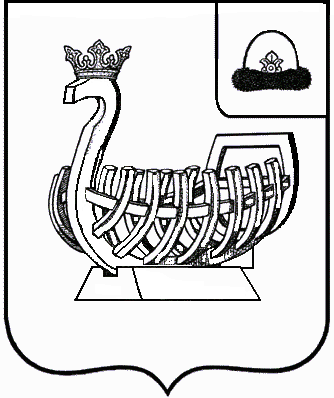 